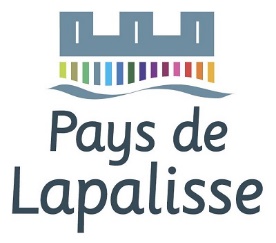 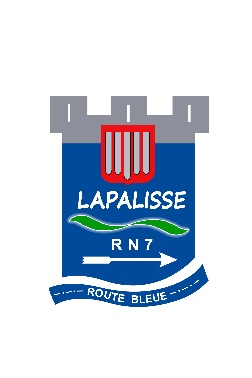 DEMANDE DE MATÉRIELSÀ Lapalisse, leLe demandeur						Le responsable des services techniquesDate(s) de prêt :NOM, Prénom et adresse du demandeur :Motif de l’utilisation :ASSOCIATION ou organisme demandeur :Lieu d’utilisation du matériel :Coordonnés (N° de tél. et adresse mail) :DÉSIGNATION DU MATÉRIELNATURE DU MATÉRIELNombre à dispositionNombre demandéNombre accordéTablesTables pliantes bois 0.70x2.20m8TablesPlateaux bois 2m14TablesPlateaux bois 3m6Chaises et bancsAnciennes chaises coques Grenettes (utilisation extérieure interdite)140Chaises et bancsBancs pliants bois (avec tables pliantes bois)14PodiumPodium modulable (12x2m²) (utilisable uniquement sur la commune de Lapalisse)1DiversGrilles exposition (avec crochets)25DiversÉlectricité (préciser le lieu et l’heure de mise en service et d’arrêt)DiversEau (préciser le lieu et l’heure de mise en service et d’arrêt)DiversBarrières100Observations :Observations :Observations :Observations :Observations :Nous vous rappelons que toute demande de matériel doit être faite 1 mois minimum avant la manifestation.Il est demandé aux responsables d’associations de ne prendre que le matériel strictement nécessaire à la manifestation.Aucune demande verbale, téléphonique ou par mail ne sera prise en compte.Nous vous rappelons que toute demande de matériel doit être faite 1 mois minimum avant la manifestation.Il est demandé aux responsables d’associations de ne prendre que le matériel strictement nécessaire à la manifestation.Aucune demande verbale, téléphonique ou par mail ne sera prise en compte.Nous vous rappelons que toute demande de matériel doit être faite 1 mois minimum avant la manifestation.Il est demandé aux responsables d’associations de ne prendre que le matériel strictement nécessaire à la manifestation.Aucune demande verbale, téléphonique ou par mail ne sera prise en compte.Nous vous rappelons que toute demande de matériel doit être faite 1 mois minimum avant la manifestation.Il est demandé aux responsables d’associations de ne prendre que le matériel strictement nécessaire à la manifestation.Aucune demande verbale, téléphonique ou par mail ne sera prise en compte.Nous vous rappelons que toute demande de matériel doit être faite 1 mois minimum avant la manifestation.Il est demandé aux responsables d’associations de ne prendre que le matériel strictement nécessaire à la manifestation.Aucune demande verbale, téléphonique ou par mail ne sera prise en compte.